    “11» март 2019 й.                                     № 54                                             “11”марта .     Подольск ауылы                                                                                              село ПодольскОб утверждении перечня муниципального имущества,свободного от прав третьих лиц(за исключением имущественных прав субъектовмалого и среднего предпринимательства)В целях поддержки малого и среднего предпринимательства и организаций, образующим инфраструктуру поддержки малого и среднего
предпринимательства, в соответствии со статьей 18 Федерального закона от
24.07.2007 № 209-ФЗ «О развитии малого и среднего предпринимательства в
Российской Федерации» Администрация сельского поселения Таналыкский сельсовет муниципального района Хайбуллинский район Республики Башкортостан ПОСТАНОВЛЯЕТ:1. Утвердить перечень муниципального имущества, свободного от прав
третьих лиц, для предоставления во владение и (или) пользование на долгосрочной основе субъектам малого и среднего предпринимательства, а также для отчуждения на возмездной основе в собственность субъектов малого и среднего предпринимательства в соответствии с частью 2.1 статьи 9 Федерального закона от 22 июля 2008 года N 159-ФЗ "Об особенностях отчуждения недвижимого имущества, находящегося в государственной собственности субъектов Российской Федерации или в муниципальной собственности и арендуемого субъектами малого и среднего предпринимательства, и о внесении изменений в отдельные законодательные акты Российской Федерации" согласно приложению № 1 к настоящему постановлению.2. Управляющему делами Администрации сельского поселения Таналыкский сельсовет муниципального района Хайбуллинский район Республики Башкортостан в установленном порядке разместить настоящее постановление на официальном сайте сельского поселения Таналыкский сельсовет муниципального района Хайбуллинский район Республики Башкортостан в сети Интернет.3. Настоящее постановление вступает в законную силу на следующий день после дня его обнародования на информационном стенде в здании Администрации сельского поселения Таналыкский сельсовет муниципального района Хайбуллинский район Республики Башкортостан.4. Контроль за исполнением настоящего постановления оставляю за собой.Глава сельского поселения 						А.С.ЮзеевПриложение № 1к постановлению Администрации сельского поселения Таналыкский сельсовет муниципального района Хайбуллинский район Республики Башкортостан № 54 от «11» марта  2019г.Перечень муниципального имущества, свободного от прав третьих лиц(за исключением имущественных прав субъектов малого и среднего предпринимательства)БАШКОРТОСТАН РЕСПУБЛИКАһЫХӘЙБУЛЛА РАЙОНЫМУНИЦИПАЛЬ РАЙОНЫТАНАЛЫК АУЫЛ СОВЕТЫАУЫЛ БИЛӘМӘҺЕХАКИМИӘТМ. Ғәфүри  урамы, 16, Подольск  ауылы, 453805тел/факс (34758) 2-63-82e-mail: tanalik1@rambler.ru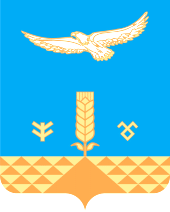 АДМИНИСТРАЦИЯсельского поселенияТАНАЛЫКСКИЙ сельсоветМУНИЦИПАЛЬНОГО РАЙОНА ХАЙБУЛЛИНСКИЙ РАЙОНРеспублики Башкортостанул.М.Гафури ,16 с. Подольск,453805тел/факс (34758) 2-63-82e-mail: tanalik1@rambler.ruОКПО 04281160,ОГРН 1020202037239, ИНН/КПП 0248000912/0248011001ОКПО 04281160,ОГРН 1020202037239, ИНН/КПП 0248000912/0248011001ОКПО 04281160,ОГРН 1020202037239, ИНН/КПП 0248000912/0248011001          КАРАР                                          ПОСТАНОВЛЕНИЕ№
п/пАдресНаименование
объектаКадастровый номер объектаОбщая
площадь, кв.м.Наличие ограничения (обременения) в виде арендыНаличие ограничения (обременения) в виде арендыНаличие ограничения (обременения) в виде аренды№
п/пАдресНаименование
объектаКадастровый номер объектаОбщая
площадь, кв.м.Наименование арендатораВидиспользованияпо договоруДоговор
арендыРБ, Хайбуллинский район, с.Подольск, ул.Юбилейная, д.2 кв.14магазин, нежилое здание80:255:002:000334450:0000:150,3нет--РБ, Хайбуллинский район, с.Подольск, ул.М.Гафури, 15акотельная--нет--